For more information on this property, call (308)962-7445.420 Nebraska Ave, Arapahoe, NE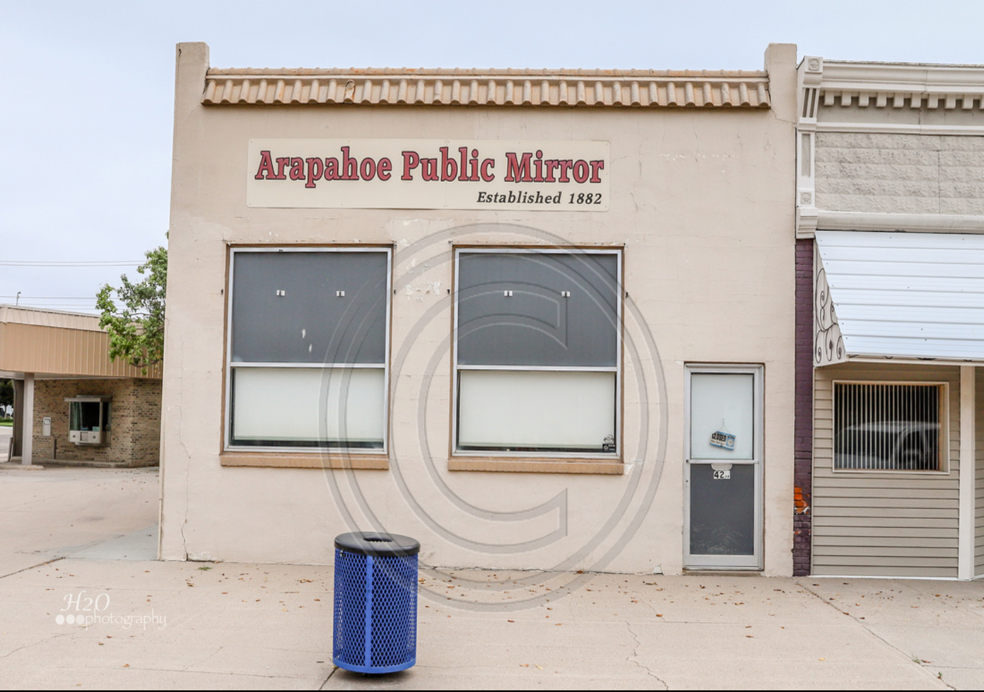 Price: N/AStatus: N/A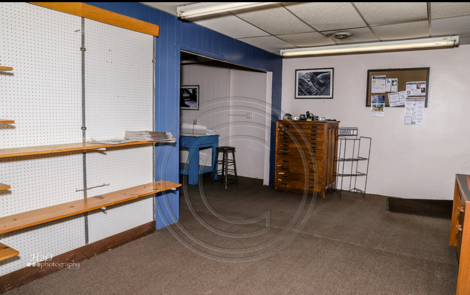 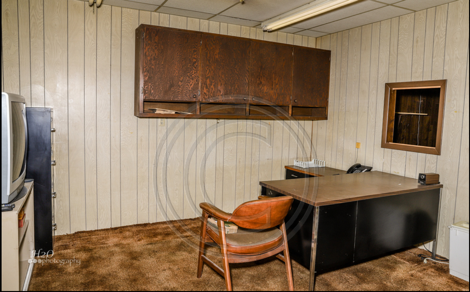 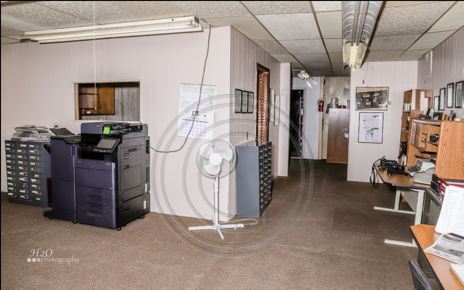 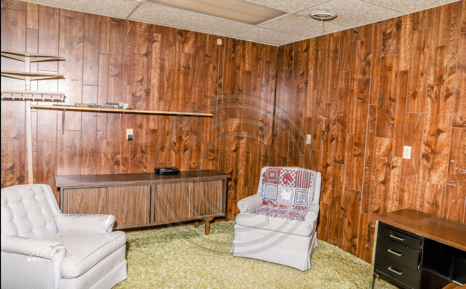 Property Description:Own a piece of history located directly along Arapahoe's main street of Nebraska Avenue & with lots of traffic. Arapahoe lies at the intersection of two main highways of 6/34 & 283. New windows, paint & façade on the front, rubberized roof recently done. Zoned commercial & perfect for business but could add lofts that would be perfect upstairs! Price at only $150,000 for almost 14,000 s.f. of space! Call Kate Warner today at 970-520-7439.Primary Features:County: FurnasIDX City Name: ArapahoeIDX County Name: FurnasOff Market Date: N/APhoto Count: 23Property Sub Type: COMMERCIALProperty Type: CommercialSold Date:  N/AAdditional:Approximate Age: 61+ yearsConstruction: Miscellaneous: Present Use: N/A, previous newspaperStories: 1Utilities: City sewer, waterInterior Features:Approximate SqFt: Main:Approximate SqFt: Upper: N/ABuilding SqFt:Ceiling Height: Cooling:Floors: concrete slab, carpetFreight Elevator: Heat Type: Office SqFt: Retail SqFt: Total SqFt: Warehouse SqFt: External Features:Area: ArapahoeFoundation: Lot Size:Number of Units: 1Overh Door Width:Overhead Doors: Overhead Driveway Height: Parking: Street ParkingParking Capacity: 5-10Roof:Siding: Stucco Financial Details:Auction: NoBest Potential:Flood Insurance:Possession:Sale/Rent: Tax Year: Taxes: Terms:Utilities Average Per Year:Utility Paid by Owner:Utility Paid by Renter:Location Information: Arapahoe, NE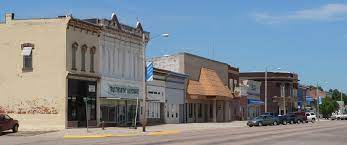 Arapahoe, Nebraska, located in Furnas County, in southwest Nebraska, is a busy, rural community of 1,028. Founded in 1871 and home to the Our Lady of Fatima Shrine, a Veteran's Memorial, numerous parks and ballfields, city pool, municipal golf course, volunteer operated movie theater, and more, we welcome you to Arapahoe and invite you to bring entrepreneurial ventures to buildings like this one!Education: Arapahoe-Holbrook Public SchoolsRecently renovated in 2018, Arapahoe-Holbrook school provides education and additional opportunities for pre-school to high school students. Our student warriors actively compete in a number of activities including a variety of sports, FFA, FCCLA, quiz bowl, etc.Healthcare: Arapahoe Dental ClinicArapahoe Medical Clinic (Tri-Valley Health System)Arapahoe PharmacyArapahoe Physical TherapyArapahoe Vision ClinicCappel Chiropractic and Personal TrainingMilligan ChiropracticTri-Valley Physical TherapyCommunity Life: 					  Recreation:First United Methodist ChurchRiver Valley Evangelical Free ChurchChristian Church of ChristSt. Paul’s Episcopal ChurchTrinity Lutheran ChurchSt. Germanus Catholic ChurchArapahoe Food PantryGood Samaritan SocietyArapahoe Public LibraryCrystal TheaterArapahoe Ball ParksArapahoe City ParkArapahoe Municipal Golf CourseArapahoe Municipal South ParkArapahoe Plunge and Splash PadArapahoe Tennis CourtsTornado Alley